（特退・任継用）健康保険  被扶養者(異動)届の届出申請について　家族を健康保険の被扶養者に入れる場合、また、すでに被扶養者である家族を健康保険の扶養から外す場合、「健康保険 被扶養者（異動）届」にて申請してください。■家族を健康保険の被扶養者に入れる場合（増加する場合）収入のある配偶者、在学していない16歳以上の子ども、兄姉弟妹を増加させる場合は、　　「健康保険被扶養者（異動）届」と併せて、「健康保険被扶養者認定伺」が必要です。事象に応じた必要書類を添付のうえ、提出してください。　◎上記枠以外の方を被扶養者に入れる場合の添付書類について（※）住民票は、発行後3ヶ月以内で個人番号の記載のない続柄記載の世帯全員のもの【別居の場合】・続柄が確認できない場合は、住民票と併せて、被保険者との続柄が確認できる戸籍謄本を提出してください。・別居理由が、「子女の進学」「施設等への入所」以外の場合は、「別居者の扶養に関する誓約書」と送金証明書（振込取引控等）を提出してください。送金額は、認定対象者の年収を12ヶ月で割った額以上の金額を毎月定期的に被保険者が送金してください。（月の送金下限額：54,000円）■家族を健康保険の被扶養者から外す場合（減少する場合）　＜添付するもの＞■提出先〒７９０－００１１愛媛県松山市千舟町５－６－１　ひめぎん末広町ビル富士通健康保険組合　事務サポートセンター　特例退職 または 任意継続担当 宛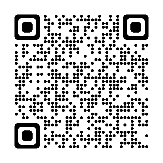 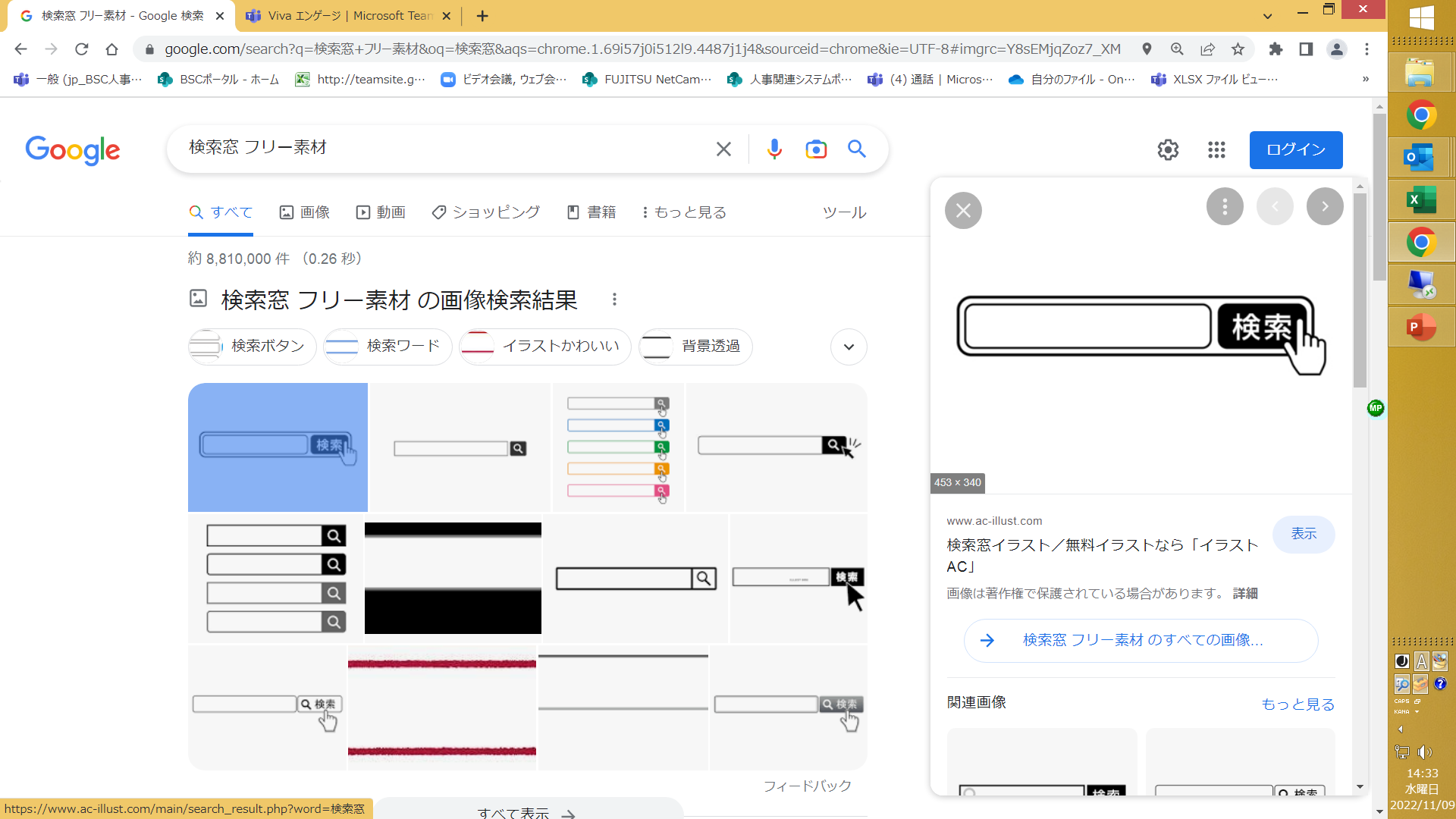 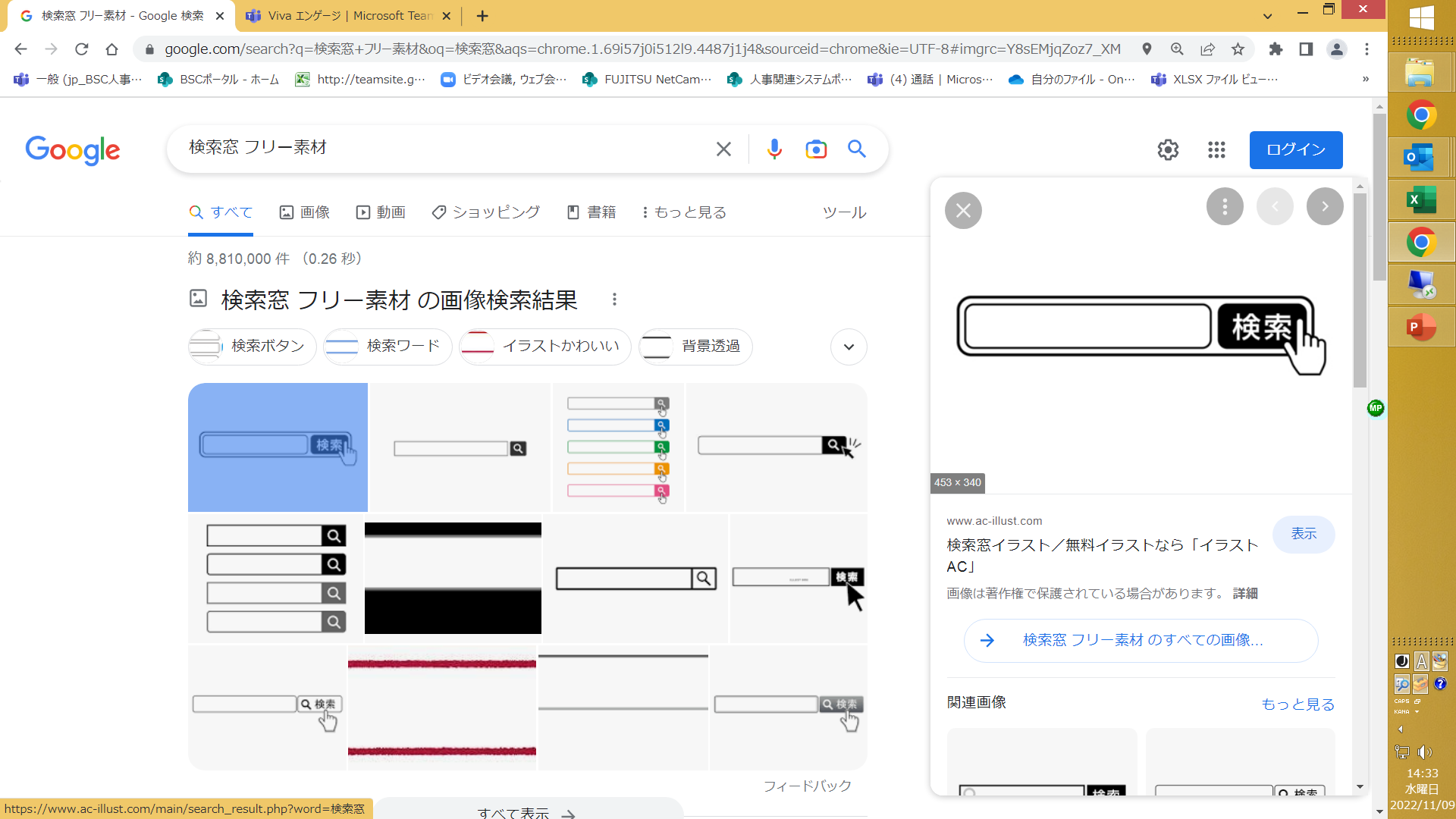 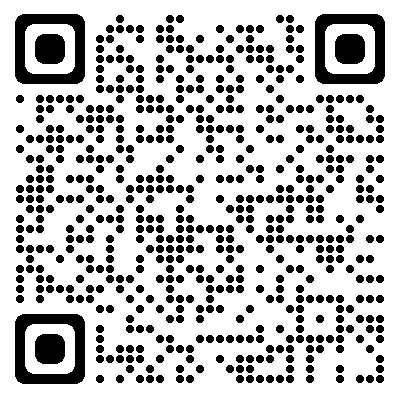 （特退・任継用）■健保記入欄（特退・任継用）■健保記入欄配偶者退職した場合住民票(※)、誓約書、退職証明書（退職後３ヶ月以内）または離職票配偶者無職の場合住民票(※)、誓約書子ども住民票(※)、16歳以上の場合は、学生証または、在学証明書の写・同居家族がいる場合は、収入が最も多い方の扶養になるため、同居家族全員の収入確認できる書類を添付してください。（既に被扶養者となっている方は不要）住民票(※)、16歳以上の場合は、学生証または、在学証明書の写・同居家族がいる場合は、収入が最も多い方の扶養になるため、同居家族全員の収入確認できる書類を添付してください。（既に被扶養者となっている方は不要）・減少する被扶養者の健康保険証　※切らずに油性ペンで「無効」および「記入日」を記載し、返却してください。・減少する被扶養者の健康保険証　※切らずに油性ペンで「無効」および「記入日」を記載し、返却してください。・事象により以下の書類を添付してください。・事象により以下の書類を添付してください。◆就職した場合就職先の健康保険証のコピー◆収入超過の場合収入超過を確認できる書類（課税証明書、給与明細等）◆お亡くなりの場合死亡診断書（写）、埋・火葬許可書（写）、死体検案書（写）等※「家族埋葬料請求書」を併せてご請求ください。健康保険被扶養者（異動）届健康保険被扶養者（異動）届健康保険被扶養者（異動）届健康保険被扶養者（異動）届健康保険被扶養者（異動）届健康保険被扶養者（異動）届健康保険被扶養者（異動）届健康保険被扶養者（異動）届健康保険被扶養者（異動）届健康保険被扶養者（異動）届健保組合健保組合健保組合常務理事事務局長事務局長常務理事長課　 長長課　 長長課　 長長課　 長長課　 長長担 当 者届出年月日届出年月日届出年月日●　年　●月　●日●　年　●月　●日●　年　●月　●日●　年　●月　●日●　年　●月　●日健保組合健保組合健保組合常務理事事務局長事務局長常務理事長課　 長長課　 長長課　 長長課　 長長課　 長長担 当 者記　号記　号記　号番　号番　号被　保　険　者　名被　保　険　者　名被　保　険　者　名被　保　険　者　名被　保　険　者　名被　保　険　者　名被　保　険　者　名被　保　険　者　名被　保　険　者　名被　保　険　者　名被　保　険　者　名被　保　険　者　名生　年　月　日生　年　月　日生　年　月　日生　年　月　日生　年　月　日生　年　月　日生　年　月　日生　年　月　日生　年　月　日生　年　月　日生　年　月　日生　年　月　日年齢●●●●●●●●●●●●●●●●●●●●●●●●●●富士　通男　　        　　　富士　通男　　        　　　富士　通男　　        　　　富士　通男　　        　　　富士　通男　　        　　　富士　通男　　        　　　富士　通男　　        　　　富士　通男　　        　　　富士　通男　　        　　　富士　通男　　        　　　富士　通男　　        　　　富士　通男　　        　　　昭和平成昭和平成●●  ●●年  ● 月　●  日●●  ●●年  ● 月　●  日●●  ●●年  ● 月　●  日●●  ●●年  ● 月　●  日●●  ●●年  ● 月　●  日●●  ●●年  ● 月　●  日●●  ●●年  ● 月　●  日●●  ●●年  ● 月　●  日●●  ●●年  ● 月　●  日●●  ●●年  ● 月　●  日●●歳電　話　番　号電　話　番　号電　話　番　号電　話　番　号電　話　番　号資格取得年月日資格取得年月日資格取得年月日資格取得年月日資格取得年月日資格取得年月日資格取得年月日資格取得年月日資格取得年月日資格取得年月日資格取得年月日資格取得年月日資格取得年月日性　　別性　　別性　　別性　　別性　　別性　　別性　　別性　　別性　　別性　　別性　　別性　　別自宅自宅 ●●●－●●●－●●●● ●●●－●●●－●●●● ●●●－●●●－●●●●平成令和平成令和平成令和平成令和●●年　●  月　●  日●●年　●  月　●  日●●年　●  月　●  日●●年　●  月　●  日●●年　●  月　●  日●●年　●  月　●  日●●年　●  月　●  日●●年　●  月　●  日●●年　●  月　●  日男　・　女男　・　女男　・　女男　・　女男　・　女男　・　女男　・　女男　・　女男　・　女男　・　女男　・　女男　・　女携帯携帯 ●●●－●●●●－●●●● ●●●－●●●●－●●●● ●●●－●●●●－●●●●平成令和平成令和平成令和平成令和●●年　●  月　●  日●●年　●  月　●  日●●年　●  月　●  日●●年　●  月　●  日●●年　●  月　●  日●●年　●  月　●  日●●年　●  月　●  日●●年　●  月　●  日●●年　●  月　●  日男　・　女男　・　女男　・　女男　・　女男　・　女男　・　女男　・　女男　・　女男　・　女男　・　女男　・　女男　・　女子の増加申請時に配偶者が扶養に入っていない方は、被保険者と配偶者の前年の年間収入を記載してください。※扶養に入っている方は、記入の必要無し子の増加申請時に配偶者が扶養に入っていない方は、被保険者と配偶者の前年の年間収入を記載してください。※扶養に入っている方は、記入の必要無し子の増加申請時に配偶者が扶養に入っていない方は、被保険者と配偶者の前年の年間収入を記載してください。※扶養に入っている方は、記入の必要無し子の増加申請時に配偶者が扶養に入っていない方は、被保険者と配偶者の前年の年間収入を記載してください。※扶養に入っている方は、記入の必要無し子の増加申請時に配偶者が扶養に入っていない方は、被保険者と配偶者の前年の年間収入を記載してください。※扶養に入っている方は、記入の必要無し子の増加申請時に配偶者が扶養に入っていない方は、被保険者と配偶者の前年の年間収入を記載してください。※扶養に入っている方は、記入の必要無し子の増加申請時に配偶者が扶養に入っていない方は、被保険者と配偶者の前年の年間収入を記載してください。※扶養に入っている方は、記入の必要無し子の増加申請時に配偶者が扶養に入っていない方は、被保険者と配偶者の前年の年間収入を記載してください。※扶養に入っている方は、記入の必要無し子の増加申請時に配偶者が扶養に入っていない方は、被保険者と配偶者の前年の年間収入を記載してください。※扶養に入っている方は、記入の必要無し子の増加申請時に配偶者が扶養に入っていない方は、被保険者と配偶者の前年の年間収入を記載してください。※扶養に入っている方は、記入の必要無し子の増加申請時に配偶者が扶養に入っていない方は、被保険者と配偶者の前年の年間収入を記載してください。※扶養に入っている方は、記入の必要無し子の増加申請時に配偶者が扶養に入っていない方は、被保険者と配偶者の前年の年間収入を記載してください。※扶養に入っている方は、記入の必要無し子の増加申請時に配偶者が扶養に入っていない方は、被保険者と配偶者の前年の年間収入を記載してください。※扶養に入っている方は、記入の必要無し子の増加申請時に配偶者が扶養に入っていない方は、被保険者と配偶者の前年の年間収入を記載してください。※扶養に入っている方は、記入の必要無し被保険者被保険者被保険者被保険者　　　　　　　　　　　　　円　　　　　　　　　　　　　円　　　　　　　　　　　　　円　　　　　　　　　　　　　円　　　　　　　　　　　　　円　　　　　　　　　　　　　円　　　　　　　　　　　　　円　　　　　　　　　　　　　円　　　　　　　　　　　　　円　　　　　　　　　　　　　円　　　　　　　　　　　　　円　　　　　　　　　　　　　円子の増加申請時に配偶者が扶養に入っていない方は、被保険者と配偶者の前年の年間収入を記載してください。※扶養に入っている方は、記入の必要無し子の増加申請時に配偶者が扶養に入っていない方は、被保険者と配偶者の前年の年間収入を記載してください。※扶養に入っている方は、記入の必要無し子の増加申請時に配偶者が扶養に入っていない方は、被保険者と配偶者の前年の年間収入を記載してください。※扶養に入っている方は、記入の必要無し子の増加申請時に配偶者が扶養に入っていない方は、被保険者と配偶者の前年の年間収入を記載してください。※扶養に入っている方は、記入の必要無し子の増加申請時に配偶者が扶養に入っていない方は、被保険者と配偶者の前年の年間収入を記載してください。※扶養に入っている方は、記入の必要無し子の増加申請時に配偶者が扶養に入っていない方は、被保険者と配偶者の前年の年間収入を記載してください。※扶養に入っている方は、記入の必要無し子の増加申請時に配偶者が扶養に入っていない方は、被保険者と配偶者の前年の年間収入を記載してください。※扶養に入っている方は、記入の必要無し子の増加申請時に配偶者が扶養に入っていない方は、被保険者と配偶者の前年の年間収入を記載してください。※扶養に入っている方は、記入の必要無し子の増加申請時に配偶者が扶養に入っていない方は、被保険者と配偶者の前年の年間収入を記載してください。※扶養に入っている方は、記入の必要無し子の増加申請時に配偶者が扶養に入っていない方は、被保険者と配偶者の前年の年間収入を記載してください。※扶養に入っている方は、記入の必要無し子の増加申請時に配偶者が扶養に入っていない方は、被保険者と配偶者の前年の年間収入を記載してください。※扶養に入っている方は、記入の必要無し子の増加申請時に配偶者が扶養に入っていない方は、被保険者と配偶者の前年の年間収入を記載してください。※扶養に入っている方は、記入の必要無し子の増加申請時に配偶者が扶養に入っていない方は、被保険者と配偶者の前年の年間収入を記載してください。※扶養に入っている方は、記入の必要無し子の増加申請時に配偶者が扶養に入っていない方は、被保険者と配偶者の前年の年間収入を記載してください。※扶養に入っている方は、記入の必要無し配 偶 者配 偶 者配 偶 者配 偶 者職業：　　　　　　　　　　　　　円職業：　　　　　　　　　　　　　円職業：　　　　　　　　　　　　　円職業：　　　　　　　　　　　　　円職業：　　　　　　　　　　　　　円職業：　　　　　　　　　　　　　円職業：　　　　　　　　　　　　　円職業：　　　　　　　　　　　　　円職業：　　　　　　　　　　　　　円職業：　　　　　　　　　　　　　円職業：　　　　　　　　　　　　　円職業：　　　　　　　　　　　　　円続柄増減（フリガナ）被扶養者氏名（フリガナ）被扶養者氏名（フリガナ）被扶養者氏名性別同居別居同居別居同居別居同居別居同居別居続柄続柄続柄増：扶養開始日減：扶養終了日増：扶養開始日減：扶養終了日増：扶養開始日減：扶養終了日増：扶養開始日減：扶養終了日増：扶養開始日減：扶養終了日増：扶養開始日減：扶養終了日増：扶養開始日減：扶養終了日増：扶養開始日減：扶養終了日増：扶養開始日減：扶養終了日増：扶養開始日減：扶養終了日届出事由届出事由届出事由届出事由届出事由届出事由配偶者  増／減ﾌﾘｶﾞﾅ　フジ　ミチコﾌﾘｶﾞﾅ　フジ　ミチコﾌﾘｶﾞﾅ　フジ　ミチコ男女同居別居同居別居同居別居同居別居同居別居妻妻妻令和●年  ● 月  ● 日●年  ● 月  ● 日●年  ● 月  ● 日●年  ● 月  ● 日●年  ● 月  ● 日●年  ● 月  ● 日●年  ● 月  ● 日●年  ● 月  ● 日●年  ● 月  ● 日退職のため退職のため退職のため退職のため退職のため退職のため配偶者  増／減富士　通子富士　通子富士　通子男女同居別居同居別居同居別居同居別居同居別居妻妻妻令和●年  ● 月  ● 日●年  ● 月  ● 日●年  ● 月  ● 日●年  ● 月  ● 日●年  ● 月  ● 日●年  ● 月  ● 日●年  ● 月  ● 日●年  ● 月  ● 日●年  ● 月  ● 日退職のため退職のため退職のため退職のため退職のため退職のため配偶者  増／減※別居の場合：別居理由※別居の場合：別居理由※別居の場合：別居理由1.子女の進学 　　2.施設等への入所　  3.その他（　　　　　　　　　　）1.子女の進学 　　2.施設等への入所　  3.その他（　　　　　　　　　　）1.子女の進学 　　2.施設等への入所　  3.その他（　　　　　　　　　　）1.子女の進学 　　2.施設等への入所　  3.その他（　　　　　　　　　　）1.子女の進学 　　2.施設等への入所　  3.その他（　　　　　　　　　　）1.子女の進学 　　2.施設等への入所　  3.その他（　　　　　　　　　　）1.子女の進学 　　2.施設等への入所　  3.その他（　　　　　　　　　　）1.子女の進学 　　2.施設等への入所　  3.その他（　　　　　　　　　　）1.子女の進学 　　2.施設等への入所　  3.その他（　　　　　　　　　　）1.子女の進学 　　2.施設等への入所　  3.その他（　　　　　　　　　　）1.子女の進学 　　2.施設等への入所　  3.その他（　　　　　　　　　　）1.子女の進学 　　2.施設等への入所　  3.その他（　　　　　　　　　　）1.子女の進学 　　2.施設等への入所　  3.その他（　　　　　　　　　　）1.子女の進学 　　2.施設等への入所　  3.その他（　　　　　　　　　　）1.子女の進学 　　2.施設等への入所　  3.その他（　　　　　　　　　　）1.子女の進学 　　2.施設等への入所　  3.その他（　　　　　　　　　　）1.子女の進学 　　2.施設等への入所　  3.その他（　　　　　　　　　　）1.子女の進学 　　2.施設等への入所　  3.その他（　　　　　　　　　　）1.子女の進学 　　2.施設等への入所　  3.その他（　　　　　　　　　　）1.子女の進学 　　2.施設等への入所　  3.その他（　　　　　　　　　　）1.子女の進学 　　2.施設等への入所　  3.その他（　　　　　　　　　　）1.子女の進学 　　2.施設等への入所　  3.その他（　　　　　　　　　　）1.子女の進学 　　2.施設等への入所　  3.その他（　　　　　　　　　　）1.子女の進学 　　2.施設等への入所　  3.その他（　　　　　　　　　　）1.子女の進学 　　2.施設等への入所　  3.その他（　　　　　　　　　　）配偶者  増／減生年月日生年月日昭和・平成昭和・平成昭和・平成昭和・平成昭和・平成昭和・平成昭和・平成●●　年　●　月　●　日（年齢　●●　歳）●●　年　●　月　●　日（年齢　●●　歳）●●　年　●　月　●　日（年齢　●●　歳）●●　年　●　月　●　日（年齢　●●　歳）●●　年　●　月　●　日（年齢　●●　歳）●●　年　●　月　●　日（年齢　●●　歳）●●　年　●　月　●　日（年齢　●●　歳）●●　年　●　月　●　日（年齢　●●　歳）●●　年　●　月　●　日（年齢　●●　歳）●●　年　●　月　●　日（年齢　●●　歳）●●　年　●　月　●　日（年齢　●●　歳）●●　年　●　月　●　日（年齢　●●　歳）●●　年　●　月　●　日（年齢　●●　歳）●●　年　●　月　●　日（年齢　●●　歳）●●　年　●　月　●　日（年齢　●●　歳）●●　年　●　月　●　日（年齢　●●　歳）●●　年　●　月　●　日（年齢　●●　歳）●●　年　●　月　●　日（年齢　●●　歳）●●　年　●　月　●　日（年齢　●●　歳）配偶者  増／減住　　所住　　所〒●●●－●●●●神奈川県川崎市中原区上小田中●－●－●〒●●●－●●●●神奈川県川崎市中原区上小田中●－●－●〒●●●－●●●●神奈川県川崎市中原区上小田中●－●－●〒●●●－●●●●神奈川県川崎市中原区上小田中●－●－●〒●●●－●●●●神奈川県川崎市中原区上小田中●－●－●〒●●●－●●●●神奈川県川崎市中原区上小田中●－●－●〒●●●－●●●●神奈川県川崎市中原区上小田中●－●－●〒●●●－●●●●神奈川県川崎市中原区上小田中●－●－●〒●●●－●●●●神奈川県川崎市中原区上小田中●－●－●〒●●●－●●●●神奈川県川崎市中原区上小田中●－●－●〒●●●－●●●●神奈川県川崎市中原区上小田中●－●－●〒●●●－●●●●神奈川県川崎市中原区上小田中●－●－●〒●●●－●●●●神奈川県川崎市中原区上小田中●－●－●〒●●●－●●●●神奈川県川崎市中原区上小田中●－●－●〒●●●－●●●●神奈川県川崎市中原区上小田中●－●－●〒●●●－●●●●神奈川県川崎市中原区上小田中●－●－●〒●●●－●●●●神奈川県川崎市中原区上小田中●－●－●〒●●●－●●●●神奈川県川崎市中原区上小田中●－●－●電話番号電話番号電話番号電話番号電話番号●●●－●●●●－●●●●●●●－●●●●－●●●●●●●－●●●●－●●●●配偶者  増／減個人番号個人番号年　 ※個人番号（マイナンバー）の記載は不要です。年　 ※個人番号（マイナンバー）の記載は不要です。年　 ※個人番号（マイナンバー）の記載は不要です。年　 ※個人番号（マイナンバー）の記載は不要です。年　 ※個人番号（マイナンバー）の記載は不要です。年　 ※個人番号（マイナンバー）の記載は不要です。年　 ※個人番号（マイナンバー）の記載は不要です。年　 ※個人番号（マイナンバー）の記載は不要です。年　 ※個人番号（マイナンバー）の記載は不要です。年　 ※個人番号（マイナンバー）の記載は不要です。年　 ※個人番号（マイナンバー）の記載は不要です。年　 ※個人番号（マイナンバー）の記載は不要です。年　 ※個人番号（マイナンバー）の記載は不要です。年　 ※個人番号（マイナンバー）の記載は不要です。年　 ※個人番号（マイナンバー）の記載は不要です。年　 ※個人番号（マイナンバー）の記載は不要です。年　 ※個人番号（マイナンバー）の記載は不要です。年　 ※個人番号（マイナンバー）の記載は不要です。年　 ※個人番号（マイナンバー）の記載は不要です。年　 ※個人番号（マイナンバー）の記載は不要です。年　 ※個人番号（マイナンバー）の記載は不要です。年　 ※個人番号（マイナンバー）の記載は不要です。年　 ※個人番号（マイナンバー）の記載は不要です。年　 ※個人番号（マイナンバー）の記載は不要です。年　 ※個人番号（マイナンバー）の記載は不要です。年　 ※個人番号（マイナンバー）の記載は不要です。配偶者  増／減増加の方は該当する記号に○印をつけ、内容を記入してください。（認定伺を提出された方は記入の必要無し）増加の方は該当する記号に○印をつけ、内容を記入してください。（認定伺を提出された方は記入の必要無し）増加の方は該当する記号に○印をつけ、内容を記入してください。（認定伺を提出された方は記入の必要無し）増加の方は該当する記号に○印をつけ、内容を記入してください。（認定伺を提出された方は記入の必要無し）増加の方は該当する記号に○印をつけ、内容を記入してください。（認定伺を提出された方は記入の必要無し）増加の方は該当する記号に○印をつけ、内容を記入してください。（認定伺を提出された方は記入の必要無し）増加の方は該当する記号に○印をつけ、内容を記入してください。（認定伺を提出された方は記入の必要無し）増加の方は該当する記号に○印をつけ、内容を記入してください。（認定伺を提出された方は記入の必要無し）増加の方は該当する記号に○印をつけ、内容を記入してください。（認定伺を提出された方は記入の必要無し）増加の方は該当する記号に○印をつけ、内容を記入してください。（認定伺を提出された方は記入の必要無し）増加の方は該当する記号に○印をつけ、内容を記入してください。（認定伺を提出された方は記入の必要無し）増加の方は該当する記号に○印をつけ、内容を記入してください。（認定伺を提出された方は記入の必要無し）増加の方は該当する記号に○印をつけ、内容を記入してください。（認定伺を提出された方は記入の必要無し）増加の方は該当する記号に○印をつけ、内容を記入してください。（認定伺を提出された方は記入の必要無し）増加の方は該当する記号に○印をつけ、内容を記入してください。（認定伺を提出された方は記入の必要無し）増加の方は該当する記号に○印をつけ、内容を記入してください。（認定伺を提出された方は記入の必要無し）増加の方は該当する記号に○印をつけ、内容を記入してください。（認定伺を提出された方は記入の必要無し）増加の方は該当する記号に○印をつけ、内容を記入してください。（認定伺を提出された方は記入の必要無し）増加の方は該当する記号に○印をつけ、内容を記入してください。（認定伺を提出された方は記入の必要無し）増加の方は該当する記号に○印をつけ、内容を記入してください。（認定伺を提出された方は記入の必要無し）増加の方は該当する記号に○印をつけ、内容を記入してください。（認定伺を提出された方は記入の必要無し）増加の方は該当する記号に○印をつけ、内容を記入してください。（認定伺を提出された方は記入の必要無し）増加の方は該当する記号に○印をつけ、内容を記入してください。（認定伺を提出された方は記入の必要無し）増加の方は該当する記号に○印をつけ、内容を記入してください。（認定伺を提出された方は記入の必要無し）増加の方は該当する記号に○印をつけ、内容を記入してください。（認定伺を提出された方は記入の必要無し）増加の方は該当する記号に○印をつけ、内容を記入してください。（認定伺を提出された方は記入の必要無し）増加の方は該当する記号に○印をつけ、内容を記入してください。（認定伺を提出された方は記入の必要無し）増加の方は該当する記号に○印をつけ、内容を記入してください。（認定伺を提出された方は記入の必要無し）配偶者  増／減直近の職歴　の有無直近の職歴　の有無無 ・ 有無 ・ 有無 ・ 有退職（廃業）日　　　：令和　　●　年　●　月　●　日退　職　理　由　　　：自己都合（出産・病気・その他）、会社都合加入していた健康保険：社保・国保・その他（　　　　　　　　　　）退職（廃業）日　　　：令和　　●　年　●　月　●　日退　職　理　由　　　：自己都合（出産・病気・その他）、会社都合加入していた健康保険：社保・国保・その他（　　　　　　　　　　）退職（廃業）日　　　：令和　　●　年　●　月　●　日退　職　理　由　　　：自己都合（出産・病気・その他）、会社都合加入していた健康保険：社保・国保・その他（　　　　　　　　　　）退職（廃業）日　　　：令和　　●　年　●　月　●　日退　職　理　由　　　：自己都合（出産・病気・その他）、会社都合加入していた健康保険：社保・国保・その他（　　　　　　　　　　）退職（廃業）日　　　：令和　　●　年　●　月　●　日退　職　理　由　　　：自己都合（出産・病気・その他）、会社都合加入していた健康保険：社保・国保・その他（　　　　　　　　　　）退職（廃業）日　　　：令和　　●　年　●　月　●　日退　職　理　由　　　：自己都合（出産・病気・その他）、会社都合加入していた健康保険：社保・国保・その他（　　　　　　　　　　）退職（廃業）日　　　：令和　　●　年　●　月　●　日退　職　理　由　　　：自己都合（出産・病気・その他）、会社都合加入していた健康保険：社保・国保・その他（　　　　　　　　　　）退職（廃業）日　　　：令和　　●　年　●　月　●　日退　職　理　由　　　：自己都合（出産・病気・その他）、会社都合加入していた健康保険：社保・国保・その他（　　　　　　　　　　）退職（廃業）日　　　：令和　　●　年　●　月　●　日退　職　理　由　　　：自己都合（出産・病気・その他）、会社都合加入していた健康保険：社保・国保・その他（　　　　　　　　　　）退職（廃業）日　　　：令和　　●　年　●　月　●　日退　職　理　由　　　：自己都合（出産・病気・その他）、会社都合加入していた健康保険：社保・国保・その他（　　　　　　　　　　）退職（廃業）日　　　：令和　　●　年　●　月　●　日退　職　理　由　　　：自己都合（出産・病気・その他）、会社都合加入していた健康保険：社保・国保・その他（　　　　　　　　　　）退職（廃業）日　　　：令和　　●　年　●　月　●　日退　職　理　由　　　：自己都合（出産・病気・その他）、会社都合加入していた健康保険：社保・国保・その他（　　　　　　　　　　）退職（廃業）日　　　：令和　　●　年　●　月　●　日退　職　理　由　　　：自己都合（出産・病気・その他）、会社都合加入していた健康保険：社保・国保・その他（　　　　　　　　　　）退職（廃業）日　　　：令和　　●　年　●　月　●　日退　職　理　由　　　：自己都合（出産・病気・その他）、会社都合加入していた健康保険：社保・国保・その他（　　　　　　　　　　）退職（廃業）日　　　：令和　　●　年　●　月　●　日退　職　理　由　　　：自己都合（出産・病気・その他）、会社都合加入していた健康保険：社保・国保・その他（　　　　　　　　　　）退職（廃業）日　　　：令和　　●　年　●　月　●　日退　職　理　由　　　：自己都合（出産・病気・その他）、会社都合加入していた健康保険：社保・国保・その他（　　　　　　　　　　）退職（廃業）日　　　：令和　　●　年　●　月　●　日退　職　理　由　　　：自己都合（出産・病気・その他）、会社都合加入していた健康保険：社保・国保・その他（　　　　　　　　　　）退職（廃業）日　　　：令和　　●　年　●　月　●　日退　職　理　由　　　：自己都合（出産・病気・その他）、会社都合加入していた健康保険：社保・国保・その他（　　　　　　　　　　）退職（廃業）日　　　：令和　　●　年　●　月　●　日退　職　理　由　　　：自己都合（出産・病気・その他）、会社都合加入していた健康保険：社保・国保・その他（　　　　　　　　　　）退職（廃業）日　　　：令和　　●　年　●　月　●　日退　職　理　由　　　：自己都合（出産・病気・その他）、会社都合加入していた健康保険：社保・国保・その他（　　　　　　　　　　）退職（廃業）日　　　：令和　　●　年　●　月　●　日退　職　理　由　　　：自己都合（出産・病気・その他）、会社都合加入していた健康保険：社保・国保・その他（　　　　　　　　　　）退職（廃業）日　　　：令和　　●　年　●　月　●　日退　職　理　由　　　：自己都合（出産・病気・その他）、会社都合加入していた健康保険：社保・国保・その他（　　　　　　　　　　）退職（廃業）日　　　：令和　　●　年　●　月　●　日退　職　理　由　　　：自己都合（出産・病気・その他）、会社都合加入していた健康保険：社保・国保・その他（　　　　　　　　　　）配偶者以外増／減（フリガナ）被扶養者氏名（フリガナ）被扶養者氏名（フリガナ）被扶養者氏名性別性別同居別居同居別居同居別居同居別居同居別居続柄続柄増：扶養開始日減：扶養終了日増：扶養開始日減：扶養終了日増：扶養開始日減：扶養終了日増：扶養開始日減：扶養終了日増：扶養開始日減：扶養終了日増：扶養開始日減：扶養終了日増：扶養開始日減：扶養終了日増：扶養開始日減：扶養終了日増：扶養開始日減：扶養終了日届出事由届出事由届出事由届出事由届出事由届出事由届出事由配偶者以外増／減ﾌﾘｶﾞﾅ　フジ　ヤスコﾌﾘｶﾞﾅ　フジ　ヤスコﾌﾘｶﾞﾅ　フジ　ヤスコ男女男女同居別居同居別居同居別居同居別居同居別居子子令和令和●年　●月　●日●年　●月　●日●年　●月　●日●年　●月　●日●年　●月　●日●年　●月　●日●年　●月　●日就職のため就職のため就職のため就職のため就職のため就職のため就職のため配偶者以外増／減富士　康子富士　康子富士　康子男女男女同居別居同居別居同居別居同居別居同居別居子子令和令和●年　●月　●日●年　●月　●日●年　●月　●日●年　●月　●日●年　●月　●日●年　●月　●日●年　●月　●日就職のため就職のため就職のため就職のため就職のため就職のため就職のため配偶者以外増／減※別居の場合：別居理由　※別居の場合：別居理由　※別居の場合：別居理由　1.子女の進学 　　2.施設等への入所　  3.その他（　　　　　　　　　　）1.子女の進学 　　2.施設等への入所　  3.その他（　　　　　　　　　　）1.子女の進学 　　2.施設等への入所　  3.その他（　　　　　　　　　　）1.子女の進学 　　2.施設等への入所　  3.その他（　　　　　　　　　　）1.子女の進学 　　2.施設等への入所　  3.その他（　　　　　　　　　　）1.子女の進学 　　2.施設等への入所　  3.その他（　　　　　　　　　　）1.子女の進学 　　2.施設等への入所　  3.その他（　　　　　　　　　　）1.子女の進学 　　2.施設等への入所　  3.その他（　　　　　　　　　　）1.子女の進学 　　2.施設等への入所　  3.その他（　　　　　　　　　　）1.子女の進学 　　2.施設等への入所　  3.その他（　　　　　　　　　　）1.子女の進学 　　2.施設等への入所　  3.その他（　　　　　　　　　　）1.子女の進学 　　2.施設等への入所　  3.その他（　　　　　　　　　　）1.子女の進学 　　2.施設等への入所　  3.その他（　　　　　　　　　　）1.子女の進学 　　2.施設等への入所　  3.その他（　　　　　　　　　　）1.子女の進学 　　2.施設等への入所　  3.その他（　　　　　　　　　　）1.子女の進学 　　2.施設等への入所　  3.その他（　　　　　　　　　　）1.子女の進学 　　2.施設等への入所　  3.その他（　　　　　　　　　　）1.子女の進学 　　2.施設等への入所　  3.その他（　　　　　　　　　　）1.子女の進学 　　2.施設等への入所　  3.その他（　　　　　　　　　　）1.子女の進学 　　2.施設等への入所　  3.その他（　　　　　　　　　　）1.子女の進学 　　2.施設等への入所　  3.その他（　　　　　　　　　　）1.子女の進学 　　2.施設等への入所　  3.その他（　　　　　　　　　　）1.子女の進学 　　2.施設等への入所　  3.その他（　　　　　　　　　　）1.子女の進学 　　2.施設等への入所　  3.その他（　　　　　　　　　　）1.子女の進学 　　2.施設等への入所　  3.その他（　　　　　　　　　　）配偶者以外増／減生年月日生年月日昭和・平成・令和昭和・平成・令和昭和・平成・令和昭和・平成・令和昭和・平成・令和昭和・平成・令和昭和・平成・令和昭和・平成・令和●●　年　●　月　●　日（年齢　●●　歳）●●　年　●　月　●　日（年齢　●●　歳）●●　年　●　月　●　日（年齢　●●　歳）●●　年　●　月　●　日（年齢　●●　歳）●●　年　●　月　●　日（年齢　●●　歳）●●　年　●　月　●　日（年齢　●●　歳）●●　年　●　月　●　日（年齢　●●　歳）●●　年　●　月　●　日（年齢　●●　歳）●●　年　●　月　●　日（年齢　●●　歳）●●　年　●　月　●　日（年齢　●●　歳）●●　年　●　月　●　日（年齢　●●　歳）●●　年　●　月　●　日（年齢　●●　歳）●●　年　●　月　●　日（年齢　●●　歳）●●　年　●　月　●　日（年齢　●●　歳）●●　年　●　月　●　日（年齢　●●　歳）●●　年　●　月　●　日（年齢　●●　歳）●●　年　●　月　●　日（年齢　●●　歳）●●　年　●　月　●　日（年齢　●●　歳）配偶者以外増／減住　　所住　　所〒●●●－●●●●神奈川県川崎市中原区上小田中●－●－●〒●●●－●●●●神奈川県川崎市中原区上小田中●－●－●〒●●●－●●●●神奈川県川崎市中原区上小田中●－●－●〒●●●－●●●●神奈川県川崎市中原区上小田中●－●－●〒●●●－●●●●神奈川県川崎市中原区上小田中●－●－●〒●●●－●●●●神奈川県川崎市中原区上小田中●－●－●〒●●●－●●●●神奈川県川崎市中原区上小田中●－●－●〒●●●－●●●●神奈川県川崎市中原区上小田中●－●－●〒●●●－●●●●神奈川県川崎市中原区上小田中●－●－●〒●●●－●●●●神奈川県川崎市中原区上小田中●－●－●〒●●●－●●●●神奈川県川崎市中原区上小田中●－●－●〒●●●－●●●●神奈川県川崎市中原区上小田中●－●－●〒●●●－●●●●神奈川県川崎市中原区上小田中●－●－●〒●●●－●●●●神奈川県川崎市中原区上小田中●－●－●〒●●●－●●●●神奈川県川崎市中原区上小田中●－●－●〒●●●－●●●●神奈川県川崎市中原区上小田中●－●－●〒●●●－●●●●神奈川県川崎市中原区上小田中●－●－●電話番号電話番号電話番号電話番号電話番号●●●－●●●●－●●●●●●●－●●●●－●●●●●●●－●●●●－●●●●●●●－●●●●－●●●●配偶者以外増／減個人番号個人番号※個人番号（マイナンバー）の記載は不要です。※個人番号（マイナンバー）の記載は不要です。※個人番号（マイナンバー）の記載は不要です。※個人番号（マイナンバー）の記載は不要です。※個人番号（マイナンバー）の記載は不要です。※個人番号（マイナンバー）の記載は不要です。※個人番号（マイナンバー）の記載は不要です。※個人番号（マイナンバー）の記載は不要です。※個人番号（マイナンバー）の記載は不要です。※個人番号（マイナンバー）の記載は不要です。※個人番号（マイナンバー）の記載は不要です。※個人番号（マイナンバー）の記載は不要です。※個人番号（マイナンバー）の記載は不要です。※個人番号（マイナンバー）の記載は不要です。※個人番号（マイナンバー）の記載は不要です。※個人番号（マイナンバー）の記載は不要です。※個人番号（マイナンバー）の記載は不要です。※個人番号（マイナンバー）の記載は不要です。※個人番号（マイナンバー）の記載は不要です。※個人番号（マイナンバー）の記載は不要です。※個人番号（マイナンバー）の記載は不要です。※個人番号（マイナンバー）の記載は不要です。※個人番号（マイナンバー）の記載は不要です。※個人番号（マイナンバー）の記載は不要です。※個人番号（マイナンバー）の記載は不要です。※個人番号（マイナンバー）の記載は不要です。配偶者以外増／減（フリガナ）被扶養者氏名（フリガナ）被扶養者氏名（フリガナ）被扶養者氏名性別性別同居別居同居別居同居別居同居別居同居別居続柄続柄増：扶養開始日減：扶養終了日増：扶養開始日減：扶養終了日増：扶養開始日減：扶養終了日増：扶養開始日減：扶養終了日増：扶養開始日減：扶養終了日増：扶養開始日減：扶養終了日増：扶養開始日減：扶養終了日増：扶養開始日減：扶養終了日増：扶養開始日減：扶養終了日届出事由届出事由届出事由届出事由届出事由届出事由届出事由配偶者以外増／減ﾌﾘｶﾞﾅ　ﾌﾘｶﾞﾅ　ﾌﾘｶﾞﾅ　男女男女同居別居同居別居同居別居同居別居同居別居令和令和年　　月　  日年　　月　  日年　　月　  日年　　月　  日年　　月　  日年　　月　  日年　　月　  日配偶者以外増／減男女男女同居別居同居別居同居別居同居別居同居別居令和令和年　　月　  日年　　月　  日年　　月　  日年　　月　  日年　　月　  日年　　月　  日年　　月　  日配偶者以外増／減※別居の場合：別居理由※別居の場合：別居理由※別居の場合：別居理由1.子女の進学 　　2.施設等への入所　  3.その他（　　　　　　　　　　）1.子女の進学 　　2.施設等への入所　  3.その他（　　　　　　　　　　）1.子女の進学 　　2.施設等への入所　  3.その他（　　　　　　　　　　）1.子女の進学 　　2.施設等への入所　  3.その他（　　　　　　　　　　）1.子女の進学 　　2.施設等への入所　  3.その他（　　　　　　　　　　）1.子女の進学 　　2.施設等への入所　  3.その他（　　　　　　　　　　）1.子女の進学 　　2.施設等への入所　  3.その他（　　　　　　　　　　）1.子女の進学 　　2.施設等への入所　  3.その他（　　　　　　　　　　）1.子女の進学 　　2.施設等への入所　  3.その他（　　　　　　　　　　）1.子女の進学 　　2.施設等への入所　  3.その他（　　　　　　　　　　）1.子女の進学 　　2.施設等への入所　  3.その他（　　　　　　　　　　）1.子女の進学 　　2.施設等への入所　  3.その他（　　　　　　　　　　）1.子女の進学 　　2.施設等への入所　  3.その他（　　　　　　　　　　）1.子女の進学 　　2.施設等への入所　  3.その他（　　　　　　　　　　）1.子女の進学 　　2.施設等への入所　  3.その他（　　　　　　　　　　）1.子女の進学 　　2.施設等への入所　  3.その他（　　　　　　　　　　）1.子女の進学 　　2.施設等への入所　  3.その他（　　　　　　　　　　）1.子女の進学 　　2.施設等への入所　  3.その他（　　　　　　　　　　）1.子女の進学 　　2.施設等への入所　  3.その他（　　　　　　　　　　）1.子女の進学 　　2.施設等への入所　  3.その他（　　　　　　　　　　）1.子女の進学 　　2.施設等への入所　  3.その他（　　　　　　　　　　）1.子女の進学 　　2.施設等への入所　  3.その他（　　　　　　　　　　）1.子女の進学 　　2.施設等への入所　  3.その他（　　　　　　　　　　）1.子女の進学 　　2.施設等への入所　  3.その他（　　　　　　　　　　）1.子女の進学 　　2.施設等への入所　  3.その他（　　　　　　　　　　）配偶者以外増／減生年月日生年月日※昭和・平成・令和個人番号（マイ年　　　月　　　日（年齢　　   歳）※昭和・平成・令和個人番号（マイ年　　　月　　　日（年齢　　   歳）※昭和・平成・令和個人番号（マイ年　　　月　　　日（年齢　　   歳）※昭和・平成・令和個人番号（マイ年　　　月　　　日（年齢　　   歳）※昭和・平成・令和個人番号（マイ年　　　月　　　日（年齢　　   歳）※昭和・平成・令和個人番号（マイ年　　　月　　　日（年齢　　   歳）※昭和・平成・令和個人番号（マイ年　　　月　　　日（年齢　　   歳）※昭和・平成・令和個人番号（マイ年　　　月　　　日（年齢　　   歳）※昭和・平成・令和個人番号（マイ年　　　月　　　日（年齢　　   歳）※昭和・平成・令和個人番号（マイ年　　　月　　　日（年齢　　   歳）※昭和・平成・令和個人番号（マイ年　　　月　　　日（年齢　　   歳）※昭和・平成・令和個人番号（マイ年　　　月　　　日（年齢　　   歳）※昭和・平成・令和個人番号（マイ年　　　月　　　日（年齢　　   歳）※昭和・平成・令和個人番号（マイ年　　　月　　　日（年齢　　   歳）※昭和・平成・令和個人番号（マイ年　　　月　　　日（年齢　　   歳）※昭和・平成・令和個人番号（マイ年　　　月　　　日（年齢　　   歳）※昭和・平成・令和個人番号（マイ年　　　月　　　日（年齢　　   歳）※昭和・平成・令和個人番号（マイ年　　　月　　　日（年齢　　   歳）※昭和・平成・令和個人番号（マイ年　　　月　　　日（年齢　　   歳）※昭和・平成・令和個人番号（マイ年　　　月　　　日（年齢　　   歳）※昭和・平成・令和個人番号（マイ年　　　月　　　日（年齢　　   歳）※昭和・平成・令和個人番号（マイ年　　　月　　　日（年齢　　   歳）※昭和・平成・令和個人番号（マイ年　　　月　　　日（年齢　　   歳）※昭和・平成・令和個人番号（マイ年　　　月　　　日（年齢　　   歳）※昭和・平成・令和個人番号（マイ年　　　月　　　日（年齢　　   歳）※昭和・平成・令和個人番号（マイ年　　　月　　　日（年齢　　   歳）配偶者以外増／減住　　所住　　所〒〒〒〒〒〒〒〒〒〒〒〒〒〒〒〒〒電話番号電話番号電話番号電話番号電話番号配偶者以外増／減個人番号個人番号※個人番号（マイナンバー）の記載は不要です。※個人番号（マイナンバー）の記載は不要です。※個人番号（マイナンバー）の記載は不要です。※個人番号（マイナンバー）の記載は不要です。※個人番号（マイナンバー）の記載は不要です。※個人番号（マイナンバー）の記載は不要です。※個人番号（マイナンバー）の記載は不要です。※個人番号（マイナンバー）の記載は不要です。※個人番号（マイナンバー）の記載は不要です。※個人番号（マイナンバー）の記載は不要です。※個人番号（マイナンバー）の記載は不要です。※個人番号（マイナンバー）の記載は不要です。※個人番号（マイナンバー）の記載は不要です。※個人番号（マイナンバー）の記載は不要です。※個人番号（マイナンバー）の記載は不要です。※個人番号（マイナンバー）の記載は不要です。※個人番号（マイナンバー）の記載は不要です。※個人番号（マイナンバー）の記載は不要です。※個人番号（マイナンバー）の記載は不要です。※個人番号（マイナンバー）の記載は不要です。※個人番号（マイナンバー）の記載は不要です。※個人番号（マイナンバー）の記載は不要です。※個人番号（マイナンバー）の記載は不要です。※個人番号（マイナンバー）の記載は不要です。※個人番号（マイナンバー）の記載は不要です。※個人番号（マイナンバー）の記載は不要です。◆減少する方で、国民健康保険 加入等で「資格喪失証明書」が必要な方は○を付けてください。⇒　必要　証　回　収介護保険料保険料納付方法回収　・　未回収返還・徴収月 ・ 半年・１年健康保険被扶養者（異動）届健康保険被扶養者（異動）届健康保険被扶養者（異動）届健康保険被扶養者（異動）届健康保険被扶養者（異動）届健康保険被扶養者（異動）届健康保険被扶養者（異動）届健康保険被扶養者（異動）届健康保険被扶養者（異動）届健康保険被扶養者（異動）届健保組合健保組合健保組合常務理事事務局長事務局長常務理事長課　 長長課　 長長課　 長長課　 長長課　 長長担 当 者届出年月日届出年月日届出年月日　　年　　月　　日　　年　　月　　日　　年　　月　　日　　年　　月　　日　　年　　月　　日健保組合健保組合健保組合常務理事事務局長事務局長常務理事長課　 長長課　 長長課　 長長課　 長長課　 長長担 当 者記　号記　号記　号番　号番　号被　保　険　者　名被　保　険　者　名被　保　険　者　名被　保　険　者　名被　保　険　者　名被　保　険　者　名被　保　険　者　名被　保　険　者　名被　保　険　者　名被　保　険　者　名被　保　険　者　名被　保　険　者　名生　年　月　日生　年　月　日生　年　月　日生　年　月　日生　年　月　日生　年　月　日生　年　月　日生　年　月　日生　年　月　日生　年　月　日生　年　月　日生　年　月　日年齢昭和平成昭和平成●●  　　年    月     日●●  　　年    月     日●●  　　年    月     日●●  　　年    月     日●●  　　年    月     日●●  　　年    月     日●●  　　年    月     日●●  　　年    月     日●●  　　年    月     日●●  　　年    月     日　歳電　話　番　号電　話　番　号電　話　番　号電　話　番　号電　話　番　号資格取得年月日資格取得年月日資格取得年月日資格取得年月日資格取得年月日資格取得年月日資格取得年月日資格取得年月日資格取得年月日資格取得年月日資格取得年月日資格取得年月日資格取得年月日性　　別性　　別性　　別性　　別性　　別性　　別性　　別性　　別性　　別性　　別性　　別性　　別自宅自宅平成令和平成令和平成令和平成令和　年　   月　   日　年　   月　   日　年　   月　   日　年　   月　   日　年　   月　   日　年　   月　   日　年　   月　   日　年　   月　   日　年　   月　   日男　・　女男　・　女男　・　女男　・　女男　・　女男　・　女男　・　女男　・　女男　・　女男　・　女男　・　女男　・　女携帯携帯平成令和平成令和平成令和平成令和　年　   月　   日　年　   月　   日　年　   月　   日　年　   月　   日　年　   月　   日　年　   月　   日　年　   月　   日　年　   月　   日　年　   月　   日男　・　女男　・　女男　・　女男　・　女男　・　女男　・　女男　・　女男　・　女男　・　女男　・　女男　・　女男　・　女子の増加申請時に配偶者が扶養に入っていない方は、被保険者と配偶者の前年の年間収入を記載してください。※扶養に入っている方は、記入の必要無し子の増加申請時に配偶者が扶養に入っていない方は、被保険者と配偶者の前年の年間収入を記載してください。※扶養に入っている方は、記入の必要無し子の増加申請時に配偶者が扶養に入っていない方は、被保険者と配偶者の前年の年間収入を記載してください。※扶養に入っている方は、記入の必要無し子の増加申請時に配偶者が扶養に入っていない方は、被保険者と配偶者の前年の年間収入を記載してください。※扶養に入っている方は、記入の必要無し子の増加申請時に配偶者が扶養に入っていない方は、被保険者と配偶者の前年の年間収入を記載してください。※扶養に入っている方は、記入の必要無し子の増加申請時に配偶者が扶養に入っていない方は、被保険者と配偶者の前年の年間収入を記載してください。※扶養に入っている方は、記入の必要無し子の増加申請時に配偶者が扶養に入っていない方は、被保険者と配偶者の前年の年間収入を記載してください。※扶養に入っている方は、記入の必要無し子の増加申請時に配偶者が扶養に入っていない方は、被保険者と配偶者の前年の年間収入を記載してください。※扶養に入っている方は、記入の必要無し子の増加申請時に配偶者が扶養に入っていない方は、被保険者と配偶者の前年の年間収入を記載してください。※扶養に入っている方は、記入の必要無し子の増加申請時に配偶者が扶養に入っていない方は、被保険者と配偶者の前年の年間収入を記載してください。※扶養に入っている方は、記入の必要無し子の増加申請時に配偶者が扶養に入っていない方は、被保険者と配偶者の前年の年間収入を記載してください。※扶養に入っている方は、記入の必要無し子の増加申請時に配偶者が扶養に入っていない方は、被保険者と配偶者の前年の年間収入を記載してください。※扶養に入っている方は、記入の必要無し子の増加申請時に配偶者が扶養に入っていない方は、被保険者と配偶者の前年の年間収入を記載してください。※扶養に入っている方は、記入の必要無し子の増加申請時に配偶者が扶養に入っていない方は、被保険者と配偶者の前年の年間収入を記載してください。※扶養に入っている方は、記入の必要無し被保険者被保険者被保険者被保険者　　　　　　　　　　　　　円　　　　　　　　　　　　　円　　　　　　　　　　　　　円　　　　　　　　　　　　　円　　　　　　　　　　　　　円　　　　　　　　　　　　　円　　　　　　　　　　　　　円　　　　　　　　　　　　　円　　　　　　　　　　　　　円　　　　　　　　　　　　　円　　　　　　　　　　　　　円　　　　　　　　　　　　　円子の増加申請時に配偶者が扶養に入っていない方は、被保険者と配偶者の前年の年間収入を記載してください。※扶養に入っている方は、記入の必要無し子の増加申請時に配偶者が扶養に入っていない方は、被保険者と配偶者の前年の年間収入を記載してください。※扶養に入っている方は、記入の必要無し子の増加申請時に配偶者が扶養に入っていない方は、被保険者と配偶者の前年の年間収入を記載してください。※扶養に入っている方は、記入の必要無し子の増加申請時に配偶者が扶養に入っていない方は、被保険者と配偶者の前年の年間収入を記載してください。※扶養に入っている方は、記入の必要無し子の増加申請時に配偶者が扶養に入っていない方は、被保険者と配偶者の前年の年間収入を記載してください。※扶養に入っている方は、記入の必要無し子の増加申請時に配偶者が扶養に入っていない方は、被保険者と配偶者の前年の年間収入を記載してください。※扶養に入っている方は、記入の必要無し子の増加申請時に配偶者が扶養に入っていない方は、被保険者と配偶者の前年の年間収入を記載してください。※扶養に入っている方は、記入の必要無し子の増加申請時に配偶者が扶養に入っていない方は、被保険者と配偶者の前年の年間収入を記載してください。※扶養に入っている方は、記入の必要無し子の増加申請時に配偶者が扶養に入っていない方は、被保険者と配偶者の前年の年間収入を記載してください。※扶養に入っている方は、記入の必要無し子の増加申請時に配偶者が扶養に入っていない方は、被保険者と配偶者の前年の年間収入を記載してください。※扶養に入っている方は、記入の必要無し子の増加申請時に配偶者が扶養に入っていない方は、被保険者と配偶者の前年の年間収入を記載してください。※扶養に入っている方は、記入の必要無し子の増加申請時に配偶者が扶養に入っていない方は、被保険者と配偶者の前年の年間収入を記載してください。※扶養に入っている方は、記入の必要無し子の増加申請時に配偶者が扶養に入っていない方は、被保険者と配偶者の前年の年間収入を記載してください。※扶養に入っている方は、記入の必要無し子の増加申請時に配偶者が扶養に入っていない方は、被保険者と配偶者の前年の年間収入を記載してください。※扶養に入っている方は、記入の必要無し配 偶 者配 偶 者配 偶 者配 偶 者職業：　　　　　　　　　　　　　円職業：　　　　　　　　　　　　　円職業：　　　　　　　　　　　　　円職業：　　　　　　　　　　　　　円職業：　　　　　　　　　　　　　円職業：　　　　　　　　　　　　　円職業：　　　　　　　　　　　　　円職業：　　　　　　　　　　　　　円職業：　　　　　　　　　　　　　円職業：　　　　　　　　　　　　　円職業：　　　　　　　　　　　　　円職業：　　　　　　　　　　　　　円続柄増減（フリガナ）被扶養者氏名（フリガナ）被扶養者氏名（フリガナ）被扶養者氏名性別同居別居同居別居同居別居同居別居同居別居続柄続柄続柄増：扶養開始日減：扶養終了日増：扶養開始日減：扶養終了日増：扶養開始日減：扶養終了日増：扶養開始日減：扶養終了日増：扶養開始日減：扶養終了日増：扶養開始日減：扶養終了日増：扶養開始日減：扶養終了日増：扶養開始日減：扶養終了日増：扶養開始日減：扶養終了日増：扶養開始日減：扶養終了日届出事由届出事由届出事由届出事由届出事由届出事由配偶者  増／減ﾌﾘｶﾞﾅ　ﾌﾘｶﾞﾅ　ﾌﾘｶﾞﾅ　男女同居別居同居別居同居別居同居別居同居別居令和年    月    日年    月    日年    月    日年    月    日年    月    日年    月    日年    月    日年    月    日年    月    日配偶者  増／減男女同居別居同居別居同居別居同居別居同居別居令和年    月    日年    月    日年    月    日年    月    日年    月    日年    月    日年    月    日年    月    日年    月    日配偶者  増／減※別居の場合：別居理由※別居の場合：別居理由※別居の場合：別居理由1.子女の進学 　　2.施設等への入所　  3.その他（　　　　　　　　　　）1.子女の進学 　　2.施設等への入所　  3.その他（　　　　　　　　　　）1.子女の進学 　　2.施設等への入所　  3.その他（　　　　　　　　　　）1.子女の進学 　　2.施設等への入所　  3.その他（　　　　　　　　　　）1.子女の進学 　　2.施設等への入所　  3.その他（　　　　　　　　　　）1.子女の進学 　　2.施設等への入所　  3.その他（　　　　　　　　　　）1.子女の進学 　　2.施設等への入所　  3.その他（　　　　　　　　　　）1.子女の進学 　　2.施設等への入所　  3.その他（　　　　　　　　　　）1.子女の進学 　　2.施設等への入所　  3.その他（　　　　　　　　　　）1.子女の進学 　　2.施設等への入所　  3.その他（　　　　　　　　　　）1.子女の進学 　　2.施設等への入所　  3.その他（　　　　　　　　　　）1.子女の進学 　　2.施設等への入所　  3.その他（　　　　　　　　　　）1.子女の進学 　　2.施設等への入所　  3.その他（　　　　　　　　　　）1.子女の進学 　　2.施設等への入所　  3.その他（　　　　　　　　　　）1.子女の進学 　　2.施設等への入所　  3.その他（　　　　　　　　　　）1.子女の進学 　　2.施設等への入所　  3.その他（　　　　　　　　　　）1.子女の進学 　　2.施設等への入所　  3.その他（　　　　　　　　　　）1.子女の進学 　　2.施設等への入所　  3.その他（　　　　　　　　　　）1.子女の進学 　　2.施設等への入所　  3.その他（　　　　　　　　　　）1.子女の進学 　　2.施設等への入所　  3.その他（　　　　　　　　　　）1.子女の進学 　　2.施設等への入所　  3.その他（　　　　　　　　　　）1.子女の進学 　　2.施設等への入所　  3.その他（　　　　　　　　　　）1.子女の進学 　　2.施設等への入所　  3.その他（　　　　　　　　　　）1.子女の進学 　　2.施設等への入所　  3.その他（　　　　　　　　　　）1.子女の進学 　　2.施設等への入所　  3.その他（　　　　　　　　　　）配偶者  増／減生年月日生年月日昭和・平成昭和・平成昭和・平成昭和・平成昭和・平成昭和・平成昭和・平成年　　　月　　　日（年齢　　　　歳）年　　　月　　　日（年齢　　　　歳）年　　　月　　　日（年齢　　　　歳）年　　　月　　　日（年齢　　　　歳）年　　　月　　　日（年齢　　　　歳）年　　　月　　　日（年齢　　　　歳）年　　　月　　　日（年齢　　　　歳）年　　　月　　　日（年齢　　　　歳）年　　　月　　　日（年齢　　　　歳）年　　　月　　　日（年齢　　　　歳）年　　　月　　　日（年齢　　　　歳）年　　　月　　　日（年齢　　　　歳）年　　　月　　　日（年齢　　　　歳）年　　　月　　　日（年齢　　　　歳）年　　　月　　　日（年齢　　　　歳）年　　　月　　　日（年齢　　　　歳）年　　　月　　　日（年齢　　　　歳）年　　　月　　　日（年齢　　　　歳）年　　　月　　　日（年齢　　　　歳）配偶者  増／減住　　所住　　所〒〒〒〒〒〒〒〒〒〒〒〒〒〒〒〒〒〒電話番号電話番号電話番号電話番号電話番号配偶者  増／減個人番号個人番号年　 ※個人番号（マイナンバー）の記載は不要です。年　 ※個人番号（マイナンバー）の記載は不要です。年　 ※個人番号（マイナンバー）の記載は不要です。年　 ※個人番号（マイナンバー）の記載は不要です。年　 ※個人番号（マイナンバー）の記載は不要です。年　 ※個人番号（マイナンバー）の記載は不要です。年　 ※個人番号（マイナンバー）の記載は不要です。年　 ※個人番号（マイナンバー）の記載は不要です。年　 ※個人番号（マイナンバー）の記載は不要です。年　 ※個人番号（マイナンバー）の記載は不要です。年　 ※個人番号（マイナンバー）の記載は不要です。年　 ※個人番号（マイナンバー）の記載は不要です。年　 ※個人番号（マイナンバー）の記載は不要です。年　 ※個人番号（マイナンバー）の記載は不要です。年　 ※個人番号（マイナンバー）の記載は不要です。年　 ※個人番号（マイナンバー）の記載は不要です。年　 ※個人番号（マイナンバー）の記載は不要です。年　 ※個人番号（マイナンバー）の記載は不要です。年　 ※個人番号（マイナンバー）の記載は不要です。年　 ※個人番号（マイナンバー）の記載は不要です。年　 ※個人番号（マイナンバー）の記載は不要です。年　 ※個人番号（マイナンバー）の記載は不要です。年　 ※個人番号（マイナンバー）の記載は不要です。年　 ※個人番号（マイナンバー）の記載は不要です。年　 ※個人番号（マイナンバー）の記載は不要です。年　 ※個人番号（マイナンバー）の記載は不要です。配偶者  増／減増加の方は該当する記号に○印をつけ、内容を記入してください。（認定伺を提出された方は記入の必要無し）増加の方は該当する記号に○印をつけ、内容を記入してください。（認定伺を提出された方は記入の必要無し）増加の方は該当する記号に○印をつけ、内容を記入してください。（認定伺を提出された方は記入の必要無し）増加の方は該当する記号に○印をつけ、内容を記入してください。（認定伺を提出された方は記入の必要無し）増加の方は該当する記号に○印をつけ、内容を記入してください。（認定伺を提出された方は記入の必要無し）増加の方は該当する記号に○印をつけ、内容を記入してください。（認定伺を提出された方は記入の必要無し）増加の方は該当する記号に○印をつけ、内容を記入してください。（認定伺を提出された方は記入の必要無し）増加の方は該当する記号に○印をつけ、内容を記入してください。（認定伺を提出された方は記入の必要無し）増加の方は該当する記号に○印をつけ、内容を記入してください。（認定伺を提出された方は記入の必要無し）増加の方は該当する記号に○印をつけ、内容を記入してください。（認定伺を提出された方は記入の必要無し）増加の方は該当する記号に○印をつけ、内容を記入してください。（認定伺を提出された方は記入の必要無し）増加の方は該当する記号に○印をつけ、内容を記入してください。（認定伺を提出された方は記入の必要無し）増加の方は該当する記号に○印をつけ、内容を記入してください。（認定伺を提出された方は記入の必要無し）増加の方は該当する記号に○印をつけ、内容を記入してください。（認定伺を提出された方は記入の必要無し）増加の方は該当する記号に○印をつけ、内容を記入してください。（認定伺を提出された方は記入の必要無し）増加の方は該当する記号に○印をつけ、内容を記入してください。（認定伺を提出された方は記入の必要無し）増加の方は該当する記号に○印をつけ、内容を記入してください。（認定伺を提出された方は記入の必要無し）増加の方は該当する記号に○印をつけ、内容を記入してください。（認定伺を提出された方は記入の必要無し）増加の方は該当する記号に○印をつけ、内容を記入してください。（認定伺を提出された方は記入の必要無し）増加の方は該当する記号に○印をつけ、内容を記入してください。（認定伺を提出された方は記入の必要無し）増加の方は該当する記号に○印をつけ、内容を記入してください。（認定伺を提出された方は記入の必要無し）増加の方は該当する記号に○印をつけ、内容を記入してください。（認定伺を提出された方は記入の必要無し）増加の方は該当する記号に○印をつけ、内容を記入してください。（認定伺を提出された方は記入の必要無し）増加の方は該当する記号に○印をつけ、内容を記入してください。（認定伺を提出された方は記入の必要無し）増加の方は該当する記号に○印をつけ、内容を記入してください。（認定伺を提出された方は記入の必要無し）増加の方は該当する記号に○印をつけ、内容を記入してください。（認定伺を提出された方は記入の必要無し）増加の方は該当する記号に○印をつけ、内容を記入してください。（認定伺を提出された方は記入の必要無し）増加の方は該当する記号に○印をつけ、内容を記入してください。（認定伺を提出された方は記入の必要無し）配偶者  増／減直近の職歴　の有無直近の職歴　の有無無 ・ 有無 ・ 有無 ・ 有退職（廃業）日　　　：令和　　　　年　　　月　　　日退　職　理　由　　　：自己都合（出産・病気・その他）、会社都合加入していた健康保険：社保・国保・その他（　　　　　　　　　　）退職（廃業）日　　　：令和　　　　年　　　月　　　日退　職　理　由　　　：自己都合（出産・病気・その他）、会社都合加入していた健康保険：社保・国保・その他（　　　　　　　　　　）退職（廃業）日　　　：令和　　　　年　　　月　　　日退　職　理　由　　　：自己都合（出産・病気・その他）、会社都合加入していた健康保険：社保・国保・その他（　　　　　　　　　　）退職（廃業）日　　　：令和　　　　年　　　月　　　日退　職　理　由　　　：自己都合（出産・病気・その他）、会社都合加入していた健康保険：社保・国保・その他（　　　　　　　　　　）退職（廃業）日　　　：令和　　　　年　　　月　　　日退　職　理　由　　　：自己都合（出産・病気・その他）、会社都合加入していた健康保険：社保・国保・その他（　　　　　　　　　　）退職（廃業）日　　　：令和　　　　年　　　月　　　日退　職　理　由　　　：自己都合（出産・病気・その他）、会社都合加入していた健康保険：社保・国保・その他（　　　　　　　　　　）退職（廃業）日　　　：令和　　　　年　　　月　　　日退　職　理　由　　　：自己都合（出産・病気・その他）、会社都合加入していた健康保険：社保・国保・その他（　　　　　　　　　　）退職（廃業）日　　　：令和　　　　年　　　月　　　日退　職　理　由　　　：自己都合（出産・病気・その他）、会社都合加入していた健康保険：社保・国保・その他（　　　　　　　　　　）退職（廃業）日　　　：令和　　　　年　　　月　　　日退　職　理　由　　　：自己都合（出産・病気・その他）、会社都合加入していた健康保険：社保・国保・その他（　　　　　　　　　　）退職（廃業）日　　　：令和　　　　年　　　月　　　日退　職　理　由　　　：自己都合（出産・病気・その他）、会社都合加入していた健康保険：社保・国保・その他（　　　　　　　　　　）退職（廃業）日　　　：令和　　　　年　　　月　　　日退　職　理　由　　　：自己都合（出産・病気・その他）、会社都合加入していた健康保険：社保・国保・その他（　　　　　　　　　　）退職（廃業）日　　　：令和　　　　年　　　月　　　日退　職　理　由　　　：自己都合（出産・病気・その他）、会社都合加入していた健康保険：社保・国保・その他（　　　　　　　　　　）退職（廃業）日　　　：令和　　　　年　　　月　　　日退　職　理　由　　　：自己都合（出産・病気・その他）、会社都合加入していた健康保険：社保・国保・その他（　　　　　　　　　　）退職（廃業）日　　　：令和　　　　年　　　月　　　日退　職　理　由　　　：自己都合（出産・病気・その他）、会社都合加入していた健康保険：社保・国保・その他（　　　　　　　　　　）退職（廃業）日　　　：令和　　　　年　　　月　　　日退　職　理　由　　　：自己都合（出産・病気・その他）、会社都合加入していた健康保険：社保・国保・その他（　　　　　　　　　　）退職（廃業）日　　　：令和　　　　年　　　月　　　日退　職　理　由　　　：自己都合（出産・病気・その他）、会社都合加入していた健康保険：社保・国保・その他（　　　　　　　　　　）退職（廃業）日　　　：令和　　　　年　　　月　　　日退　職　理　由　　　：自己都合（出産・病気・その他）、会社都合加入していた健康保険：社保・国保・その他（　　　　　　　　　　）退職（廃業）日　　　：令和　　　　年　　　月　　　日退　職　理　由　　　：自己都合（出産・病気・その他）、会社都合加入していた健康保険：社保・国保・その他（　　　　　　　　　　）退職（廃業）日　　　：令和　　　　年　　　月　　　日退　職　理　由　　　：自己都合（出産・病気・その他）、会社都合加入していた健康保険：社保・国保・その他（　　　　　　　　　　）退職（廃業）日　　　：令和　　　　年　　　月　　　日退　職　理　由　　　：自己都合（出産・病気・その他）、会社都合加入していた健康保険：社保・国保・その他（　　　　　　　　　　）退職（廃業）日　　　：令和　　　　年　　　月　　　日退　職　理　由　　　：自己都合（出産・病気・その他）、会社都合加入していた健康保険：社保・国保・その他（　　　　　　　　　　）退職（廃業）日　　　：令和　　　　年　　　月　　　日退　職　理　由　　　：自己都合（出産・病気・その他）、会社都合加入していた健康保険：社保・国保・その他（　　　　　　　　　　）退職（廃業）日　　　：令和　　　　年　　　月　　　日退　職　理　由　　　：自己都合（出産・病気・その他）、会社都合加入していた健康保険：社保・国保・その他（　　　　　　　　　　）配偶者以外増／減（フリガナ）被扶養者氏名（フリガナ）被扶養者氏名（フリガナ）被扶養者氏名性別性別同居別居同居別居同居別居同居別居同居別居続柄続柄増：扶養開始日減：扶養終了日増：扶養開始日減：扶養終了日増：扶養開始日減：扶養終了日増：扶養開始日減：扶養終了日増：扶養開始日減：扶養終了日増：扶養開始日減：扶養終了日増：扶養開始日減：扶養終了日増：扶養開始日減：扶養終了日増：扶養開始日減：扶養終了日届出事由届出事由届出事由届出事由届出事由届出事由届出事由配偶者以外増／減ﾌﾘｶﾞﾅ　ﾌﾘｶﾞﾅ　ﾌﾘｶﾞﾅ　男女男女同居別居同居別居同居別居同居別居同居別居令和令和年　　月　  日年　　月　  日年　　月　  日年　　月　  日年　　月　  日年　　月　  日年　　月　  日配偶者以外増／減男女男女同居別居同居別居同居別居同居別居同居別居令和令和年　　月　  日年　　月　  日年　　月　  日年　　月　  日年　　月　  日年　　月　  日年　　月　  日配偶者以外増／減※別居の場合：別居理由　※別居の場合：別居理由　※別居の場合：別居理由　1.子女の進学 　　2.施設等への入所　  3.その他（　　　　　　　　　　）1.子女の進学 　　2.施設等への入所　  3.その他（　　　　　　　　　　）1.子女の進学 　　2.施設等への入所　  3.その他（　　　　　　　　　　）1.子女の進学 　　2.施設等への入所　  3.その他（　　　　　　　　　　）1.子女の進学 　　2.施設等への入所　  3.その他（　　　　　　　　　　）1.子女の進学 　　2.施設等への入所　  3.その他（　　　　　　　　　　）1.子女の進学 　　2.施設等への入所　  3.その他（　　　　　　　　　　）1.子女の進学 　　2.施設等への入所　  3.その他（　　　　　　　　　　）1.子女の進学 　　2.施設等への入所　  3.その他（　　　　　　　　　　）1.子女の進学 　　2.施設等への入所　  3.その他（　　　　　　　　　　）1.子女の進学 　　2.施設等への入所　  3.その他（　　　　　　　　　　）1.子女の進学 　　2.施設等への入所　  3.その他（　　　　　　　　　　）1.子女の進学 　　2.施設等への入所　  3.その他（　　　　　　　　　　）1.子女の進学 　　2.施設等への入所　  3.その他（　　　　　　　　　　）1.子女の進学 　　2.施設等への入所　  3.その他（　　　　　　　　　　）1.子女の進学 　　2.施設等への入所　  3.その他（　　　　　　　　　　）1.子女の進学 　　2.施設等への入所　  3.その他（　　　　　　　　　　）1.子女の進学 　　2.施設等への入所　  3.その他（　　　　　　　　　　）1.子女の進学 　　2.施設等への入所　  3.その他（　　　　　　　　　　）1.子女の進学 　　2.施設等への入所　  3.その他（　　　　　　　　　　）1.子女の進学 　　2.施設等への入所　  3.その他（　　　　　　　　　　）1.子女の進学 　　2.施設等への入所　  3.その他（　　　　　　　　　　）1.子女の進学 　　2.施設等への入所　  3.その他（　　　　　　　　　　）1.子女の進学 　　2.施設等への入所　  3.その他（　　　　　　　　　　）1.子女の進学 　　2.施設等への入所　  3.その他（　　　　　　　　　　）配偶者以外増／減生年月日生年月日昭和・平成・令和昭和・平成・令和昭和・平成・令和昭和・平成・令和昭和・平成・令和昭和・平成・令和昭和・平成・令和昭和・平成・令和年　　　月　　　日（年齢　　　　歳）年　　　月　　　日（年齢　　　　歳）年　　　月　　　日（年齢　　　　歳）年　　　月　　　日（年齢　　　　歳）年　　　月　　　日（年齢　　　　歳）年　　　月　　　日（年齢　　　　歳）年　　　月　　　日（年齢　　　　歳）年　　　月　　　日（年齢　　　　歳）年　　　月　　　日（年齢　　　　歳）年　　　月　　　日（年齢　　　　歳）年　　　月　　　日（年齢　　　　歳）年　　　月　　　日（年齢　　　　歳）年　　　月　　　日（年齢　　　　歳）年　　　月　　　日（年齢　　　　歳）年　　　月　　　日（年齢　　　　歳）年　　　月　　　日（年齢　　　　歳）年　　　月　　　日（年齢　　　　歳）年　　　月　　　日（年齢　　　　歳）配偶者以外増／減住　　所住　　所〒〒〒〒〒〒〒〒〒〒〒〒〒〒〒〒〒電話番号電話番号電話番号電話番号電話番号配偶者以外増／減個人番号個人番号※個人番号（マイナンバー）の記載は不要です。※個人番号（マイナンバー）の記載は不要です。※個人番号（マイナンバー）の記載は不要です。※個人番号（マイナンバー）の記載は不要です。※個人番号（マイナンバー）の記載は不要です。※個人番号（マイナンバー）の記載は不要です。※個人番号（マイナンバー）の記載は不要です。※個人番号（マイナンバー）の記載は不要です。※個人番号（マイナンバー）の記載は不要です。※個人番号（マイナンバー）の記載は不要です。※個人番号（マイナンバー）の記載は不要です。※個人番号（マイナンバー）の記載は不要です。※個人番号（マイナンバー）の記載は不要です。※個人番号（マイナンバー）の記載は不要です。※個人番号（マイナンバー）の記載は不要です。※個人番号（マイナンバー）の記載は不要です。※個人番号（マイナンバー）の記載は不要です。※個人番号（マイナンバー）の記載は不要です。※個人番号（マイナンバー）の記載は不要です。※個人番号（マイナンバー）の記載は不要です。※個人番号（マイナンバー）の記載は不要です。※個人番号（マイナンバー）の記載は不要です。※個人番号（マイナンバー）の記載は不要です。※個人番号（マイナンバー）の記載は不要です。※個人番号（マイナンバー）の記載は不要です。※個人番号（マイナンバー）の記載は不要です。配偶者以外増／減（フリガナ）被扶養者氏名（フリガナ）被扶養者氏名（フリガナ）被扶養者氏名性別性別同居別居同居別居同居別居同居別居同居別居続柄続柄増：扶養開始日減：扶養終了日増：扶養開始日減：扶養終了日増：扶養開始日減：扶養終了日増：扶養開始日減：扶養終了日増：扶養開始日減：扶養終了日増：扶養開始日減：扶養終了日増：扶養開始日減：扶養終了日増：扶養開始日減：扶養終了日増：扶養開始日減：扶養終了日届出事由届出事由届出事由届出事由届出事由届出事由届出事由配偶者以外増／減ﾌﾘｶﾞﾅ　ﾌﾘｶﾞﾅ　ﾌﾘｶﾞﾅ　男女男女同居別居同居別居同居別居同居別居同居別居令和令和年　　月　  日年　　月　  日年　　月　  日年　　月　  日年　　月　  日年　　月　  日年　　月　  日配偶者以外増／減男女男女同居別居同居別居同居別居同居別居同居別居令和令和年　　月　  日年　　月　  日年　　月　  日年　　月　  日年　　月　  日年　　月　  日年　　月　  日配偶者以外増／減※別居の場合：別居理由※別居の場合：別居理由※別居の場合：別居理由1.子女の進学 　　2.施設等への入所　  3.その他（　　　　　　　　　　）1.子女の進学 　　2.施設等への入所　  3.その他（　　　　　　　　　　）1.子女の進学 　　2.施設等への入所　  3.その他（　　　　　　　　　　）1.子女の進学 　　2.施設等への入所　  3.その他（　　　　　　　　　　）1.子女の進学 　　2.施設等への入所　  3.その他（　　　　　　　　　　）1.子女の進学 　　2.施設等への入所　  3.その他（　　　　　　　　　　）1.子女の進学 　　2.施設等への入所　  3.その他（　　　　　　　　　　）1.子女の進学 　　2.施設等への入所　  3.その他（　　　　　　　　　　）1.子女の進学 　　2.施設等への入所　  3.その他（　　　　　　　　　　）1.子女の進学 　　2.施設等への入所　  3.その他（　　　　　　　　　　）1.子女の進学 　　2.施設等への入所　  3.その他（　　　　　　　　　　）1.子女の進学 　　2.施設等への入所　  3.その他（　　　　　　　　　　）1.子女の進学 　　2.施設等への入所　  3.その他（　　　　　　　　　　）1.子女の進学 　　2.施設等への入所　  3.その他（　　　　　　　　　　）1.子女の進学 　　2.施設等への入所　  3.その他（　　　　　　　　　　）1.子女の進学 　　2.施設等への入所　  3.その他（　　　　　　　　　　）1.子女の進学 　　2.施設等への入所　  3.その他（　　　　　　　　　　）1.子女の進学 　　2.施設等への入所　  3.その他（　　　　　　　　　　）1.子女の進学 　　2.施設等への入所　  3.その他（　　　　　　　　　　）1.子女の進学 　　2.施設等への入所　  3.その他（　　　　　　　　　　）1.子女の進学 　　2.施設等への入所　  3.その他（　　　　　　　　　　）1.子女の進学 　　2.施設等への入所　  3.その他（　　　　　　　　　　）1.子女の進学 　　2.施設等への入所　  3.その他（　　　　　　　　　　）1.子女の進学 　　2.施設等への入所　  3.その他（　　　　　　　　　　）1.子女の進学 　　2.施設等への入所　  3.その他（　　　　　　　　　　）配偶者以外増／減生年月日生年月日※昭和・平成・令和個人番号（マイ年　　　月　　　日（年齢　　   歳）※昭和・平成・令和個人番号（マイ年　　　月　　　日（年齢　　   歳）※昭和・平成・令和個人番号（マイ年　　　月　　　日（年齢　　   歳）※昭和・平成・令和個人番号（マイ年　　　月　　　日（年齢　　   歳）※昭和・平成・令和個人番号（マイ年　　　月　　　日（年齢　　   歳）※昭和・平成・令和個人番号（マイ年　　　月　　　日（年齢　　   歳）※昭和・平成・令和個人番号（マイ年　　　月　　　日（年齢　　   歳）※昭和・平成・令和個人番号（マイ年　　　月　　　日（年齢　　   歳）※昭和・平成・令和個人番号（マイ年　　　月　　　日（年齢　　   歳）※昭和・平成・令和個人番号（マイ年　　　月　　　日（年齢　　   歳）※昭和・平成・令和個人番号（マイ年　　　月　　　日（年齢　　   歳）※昭和・平成・令和個人番号（マイ年　　　月　　　日（年齢　　   歳）※昭和・平成・令和個人番号（マイ年　　　月　　　日（年齢　　   歳）※昭和・平成・令和個人番号（マイ年　　　月　　　日（年齢　　   歳）※昭和・平成・令和個人番号（マイ年　　　月　　　日（年齢　　   歳）※昭和・平成・令和個人番号（マイ年　　　月　　　日（年齢　　   歳）※昭和・平成・令和個人番号（マイ年　　　月　　　日（年齢　　   歳）※昭和・平成・令和個人番号（マイ年　　　月　　　日（年齢　　   歳）※昭和・平成・令和個人番号（マイ年　　　月　　　日（年齢　　   歳）※昭和・平成・令和個人番号（マイ年　　　月　　　日（年齢　　   歳）※昭和・平成・令和個人番号（マイ年　　　月　　　日（年齢　　   歳）※昭和・平成・令和個人番号（マイ年　　　月　　　日（年齢　　   歳）※昭和・平成・令和個人番号（マイ年　　　月　　　日（年齢　　   歳）※昭和・平成・令和個人番号（マイ年　　　月　　　日（年齢　　   歳）※昭和・平成・令和個人番号（マイ年　　　月　　　日（年齢　　   歳）※昭和・平成・令和個人番号（マイ年　　　月　　　日（年齢　　   歳）配偶者以外増／減住　　所住　　所〒〒〒〒〒〒〒〒〒〒〒〒〒〒〒〒〒電話番号電話番号電話番号電話番号電話番号配偶者以外増／減個人番号個人番号※個人番号（マイナンバー）の記載は不要です。※個人番号（マイナンバー）の記載は不要です。※個人番号（マイナンバー）の記載は不要です。※個人番号（マイナンバー）の記載は不要です。※個人番号（マイナンバー）の記載は不要です。※個人番号（マイナンバー）の記載は不要です。※個人番号（マイナンバー）の記載は不要です。※個人番号（マイナンバー）の記載は不要です。※個人番号（マイナンバー）の記載は不要です。※個人番号（マイナンバー）の記載は不要です。※個人番号（マイナンバー）の記載は不要です。※個人番号（マイナンバー）の記載は不要です。※個人番号（マイナンバー）の記載は不要です。※個人番号（マイナンバー）の記載は不要です。※個人番号（マイナンバー）の記載は不要です。※個人番号（マイナンバー）の記載は不要です。※個人番号（マイナンバー）の記載は不要です。※個人番号（マイナンバー）の記載は不要です。※個人番号（マイナンバー）の記載は不要です。※個人番号（マイナンバー）の記載は不要です。※個人番号（マイナンバー）の記載は不要です。※個人番号（マイナンバー）の記載は不要です。※個人番号（マイナンバー）の記載は不要です。※個人番号（マイナンバー）の記載は不要です。※個人番号（マイナンバー）の記載は不要です。※個人番号（マイナンバー）の記載は不要です。◆減少する方で、国民健康保険 加入等で「資格喪失証明書」が必要な方は○を付けてください。⇒　必要　証　回　収介護保険料保険料納付方法回収　・　未回収返還・徴収月 ・ 半年・１年